2023届广西医药类高校毕业生就业双选会（桂林专场）参会须知（高校和毕业生）一、双选会时间和地点时间：2022年11月12日 9:00—15:00(中午不休息)地点：桂林医学院临桂校区塑胶运动场（学生公寓旁）二、高校工作人员及学生参会方式（一）参会预约：1.参会高校工作人员于11月8日前将参会回执单、承诺书及本校毕业生参会名单发到桂林医学院就业办邮箱jyb@glmc.edu.cn。2.各高校参会毕业生向本校报名参会，同时扫描二维码进行入场预约，预约成功后生成报名二维码，双选会当天凭二维码扫码入场。预约报名起止时间：2022年10月31日9:00至11月8日23:59。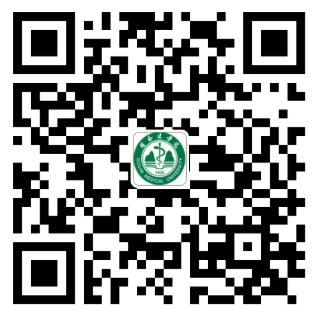 3.桂林医学院符合返校参会要求的毕业生需按学校规定，由二级学院统一安排参会。（二）入校要求：1.入校时，高校参会工作人员需出示参会回执、承诺书，参会学生需出示学生证和报名二维码，配合工作人员做好信息核验，同时出示健康绿码、行程码、48小时内核酸阴性证明，体温检测正常后方可从学校东大门入校。2.有以下情况的人员原则上不予参会。(1）近7天有高、中、低风险地区所在县（市、区)及参照管理的地区旅居史人员。(2）近7天有社会面本土新冠病毒阳性感染者但尚未划定风险区域所在县（市、区）旅居史人员。( 3）近10天有境外（含港澳台地区）旅居史人员。(4)广西健康码为红黄码的人员。(5）仍在隔离治疗或医学观察期的新冠肺炎确诊阳性个案、疑似阳性个案、无症状感染者、初筛阳性者、密切接触者和密接的密接。(6）已治愈出院的确诊阳性个案或已解除集中隔离医学观察的无症状感染者，尚在随访和医学观察期内的人员。(7）有发热、干咳等新冠肺炎疑似症状（发热、干咳、乏力、嗅味觉减退、鼻塞、流涕、咽痛、结膜炎、肌痛和腹泻等）人员，或有其他任何疑似情况，未排除感染风险者。（8）广西区外无疫情（7天内无本土新冠病毒阳性感染者）的县（市、区、旗）人员，抵桂林后未完成“3天2检”（第1、3天各进行1次核酸检测，“落地检”视为第一检）的。其他防控要求参照桂林市疾控中心发布的《桂林市新冠肺炎疫情风险人员健康管理服务措施一览表》执行。（三）双选会会场入口1.高校工作人员可从用人单位入口处进入会场。2.毕业生统一从学生入口处扫码入场。三、注意事项1.双选会现场设高校服务点，各参会学校需掌握本校情况并做好学生管理工作。2.严格遵守属地疫情防控管理规定，全程佩戴口罩，保持安全距离。3.各高校于11月8日前将参会回执单、承诺书、本校毕业生参会名单发送至指定邮箱：jyb@glmc.edu.cn。同时，报到时提供附件1、附件2纸质版（加盖学校公章）。4.如需住宿，请自行与酒店联系。（酒店信息可在我校双选会邀请函中查询）其它事宜，请与桂林医学院招生与就业指导服务中心联系。联系电话：0773-5895162，0773-5895160，联系人：周老师、黄老师、李老师，电子邮件：jyb@glmc.edu.cn，地址：桂林市临桂区致远路1号，邮政编码：541100。附件1：高校参会回执、承诺书附件2：高校参会毕业生信息表桂林医学院          2022年10月25日